You are not obliged to answer any of the following, however doing so will help us to support your child.Does your child have any of the following difficulties/conditions?  Please    each box.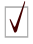 Has your child ever attended any of the following services?Have you concerns about your child’s ability toAny other concerns:________________________________________________________________________________________________________________________________________________________________________________________Have you been informed of any developmental delays in your child as a result of an examination by any professional medical person e.g. Public Health Nurse, G.P. etc	Yes            No										  □	     □If yes please give details ____________________________________________________________________________________________________________________________________________________________________Were you informed of any behavioural issues with your child while he/she was attending primary school/         pre-school?			Yes		No				  □		 □Child’s Relevant Health Problems/Allergies:  _______________________________________________________Do you give St. Patrick’s JNS your consent to contact the named Pre-schools/Primary Schools for any reason after he/she starts school in September?		□ Yes		□ NoParent’s Signature: _________________________________________________  Date :  _______________YesNoSpeech DelayLanguage DifficultySeparation AnxietyAsthmaEpilepsyHaemophiliaAllergiesAny other difficulty/Condition?  Please give detailsYesNoAssessment of NeedSpeech and Language TherapyBehaviour TherapyPlay TherapyOccupational TherapyPsychologistPsychiatristOtherIf yes, please send in a copy of Professional Report.YesNoInteract with other childrenSocial SkillsUse toilet independentlyFollow instructions